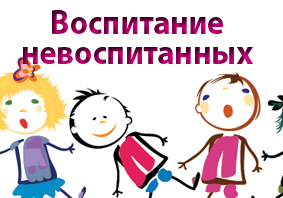 илиОТКУДА БЕРУТСЯ НЕВОСПИТАННЫЕ ДЕТИИзвестно, что дать ребенку хорошее воспитание – задача не из легких. Но действительно ли это так важно? Что происходит, если родители не смогли объяснить детям элементарные правила приличия, а также внушить основы хорошего поведения и уважения к другим людям?  Как проявляет себя невоспитанный ребенок? Где грань между отсутствием воспитания и детской непосредственностью? Вежливость способствует развитию уверенности в себе и ощущения собственной защищенности. Знание правил хорошего тона – ценный инструмент для управления своей жизнью, а правильное воспитание – это, прежде всего, умение вести себя с другими людьми, которое позволяет формировать осознанность и уважение к окружающим. Но зачем ребенку быть воспитанным? Во-первых, хорошее воспитание позволяет детям хорошо чувствовать себя в любой ситуации, не стесняться и не испытывать чувство стыда без видимой причины. Во-вторых, воспитание подразумевает запреты со стороны родителей на некоторое поведение, слова и жесты детей.  Эти запреты очень важны для ребенка, потому что они позволяют ему расти. Снисходительность и потакание не дают ребенку отказаться от своего детского всемогущества, от иллюзии, что ему можно делать все, что вздумается. Без знания правил и границ ребенку трудно найти свое место в обществе. Например, если дитя пытается общаться со взрослыми, как со своими сверстниками, значит, он будет испытывать определенные трудности в понимании ситуации.Если ребенку прощаются все капризы, ему будет сложно научиться управлять своими эмоциями и получить правильное представление о гранях дозволенного и рамках приличия. Что значит «невоспитанный ребенок»? Невоспитанный ребенок может, не спросив разрешения, брать не принадлежащие ему предметы, входить без предупреждения в родительскую спальню или в ванную, отвечать на вопросы вместо взрослых, не обращать внимания на родителей и окружающих людей…  Чтобы лучше объяснить понятие «невоспитанный ребенок», можно привести следующий пример. Вечерний автобус в час пик, битком набитый людьми. Молодые люди удобно сидят, пенсионеры едут стоя. Обыкновенная дикость. В глубине автобуса маленькая девочка трех-четырех лет разлеглась на двух сиденьях. Даже на трех.  Так как это пространство показалось ей недостаточным, она поставила свои ноги (в мокрых ботинках) на сиденье напротив. Её мать, стоящая в проходе, не только ничего не говорит, а восторженно любуется дочерью.  Ситуация настолько несуразна, настолько нелепа, что можно было бы ожидать возражения со стороны окружающих людей. Однако никто не вмешивается. Будто всех настиг резкий упадок сил, пассажиры обездвижены своей беспомощностью…  Но почему же никто из пассажиров в автобусе не смог сделать замечание матери и девочке, хотя никто не оправдывал ее действий? Что пугает людей в таких ситуациях? Неужели четырехлетняя кроха?  Как ни странно, но скорее всего, это действительно так. Впрочем, молчать нас заставляет скорее не сам ребенок, а то, что он показывает своим поведением. Невоспитанный ребенок своим отношением к окружающим воплощает отрицание двух фундаментально важных понятий: существование другого человека (других людей) и наличие правил жизни, которые, так или иначе, служат нам в качестве компаса.Ребенок в автобусе занял даже не одно место, а три. И очевидно, что если бы девочка могла занять пять мест, она бы это сделала. Она поставила себя (сама того не зная) в «центр вселенной», во главу всего и всех. Чем же ребенок так поразил толпу взрослых?Иллюзия абсолютного всемогущества, желание, чтобы жизнь была направлена только на поиск удовольствия, появляется у младенца в самом начале жизни, и мы все прошли через эту стадию развития. Нам всем пришлось (отнюдь не безболезненно) от этого отказаться.  Чтобы понимать реальность, а также правила, по которым она устроена, и этих проклятых «других», чье существование нас принуждает делать не только то, что нам хочется, когда нам хочется и как нам хочется.  Между тем, в этом автобусе мы столкнулись «с захватом власти», который вновь возвратил нас в потерянный рай наших первых месяцев жизни: «захват власти» с помощью того, что Фрейд называет «принципом удовольствия».  Захват власти завораживающий (эта маленькая девчушка осмелилась сделать то, на что мы больше не способны…какая сила!) и в то же время ужасающий. Потому что рамки приличия, в какой-то степени стесняющие нас, в то же время дают нам защиту, и мы это понимаем.При этом поведение матери укрепляет захват власти ребенком: родитель не только разрешает дочери вести себя неуместно, но и «представляет» своего ребенка обществу под лозунгом «любить ребенка – значит, позволять ему все». Но это грубейшая ошибка.  Пример с автобусом наглядно показывает, что вежливость и хорошее воспитание не ограничиваются набором уместных, зачастую пустых слов и жестов сродни декоративному покрытию, которым необходимо обзавестись, чтобы иметь «благовоспитанный» вид.Напротив, правильное воспитание является неотъемлемым элементом для развития личности, а также средством, которое дается ребенку, чтобы бороться в повседневности с принципом удовольствия, способным каждую минуту подчинить себе волю человека и испортить жизнь. Мать невоспитанного ребенка – не мать.Если бы мать маленькой девочки в автобусе действительно выступила в роли матери, она бы объяснила своей дочери, что должен сделать вежливый человек в такой ситуации, то есть уступить место.  Сделав это, мать научила бы ребенка, что существуют другие люди, которые могут чувствовать и страдать. При этом она бы подняла самооценку своей дочери, поставив ее в положение «взрослой», способной совершать осознанные поступки.  Не сделав этого, мать позволила ребенку наслаждаться своим животным началом, несомненно, дающим временную радость, но определенно имеющим разрушительный характер. Если для ребенка другие люди – пустое место, как он может подумать, что он сам обладает достоинством и правом на уважение?  Родители не могут или не умеют объяснить ребенку правила поведения, потому что нет времени, энергии, смелости или потому что боятся притеснить свое чадо. Нужно убедить себя, что никогда не поздно начать. Кроме этого, необходимо помнить и о другой крайности: по мнению психологов, ребенок может быть и «слишком» воспитанным. Что же это значит? Слишком вежливый, слишком покорный – это хрупкий ребенок, который полагается больше на правила, чем на себя.  Он подчиняется взрослым, потому что не понимает реальный смысл своего воспитания. Не следует забывать, что цель воспитания – не наказывать и запрещать, а помочь ребенку научиться жить в обществе и взаимодействовать с другими людьми. Итак, невоспитанный ребенок не знаком с правилами приличия и не способен их применять в жизни, действует неосознанно, руководствуется принципом удовольствия и вседозволенности, проявляет неуважение к окружающим людям, при этом не способен на самоуважение, не уверен в себе, не чувствует себя защищенным. Хорошо воспитанный ребенок – это человек, подготовленный к жизни в обществе, обладающий уверенностью и самоуважением.Подготовила Хомякова Е.Е.